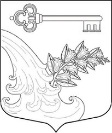 АДМИНИСТРАЦИЯ УЛЬЯНОВСКОГО ГОРОДСКОГО ПОСЕЛЕНИЯ ТОСНЕНСКОГО РАЙОНА ЛЕНИНГРАДСКОЙ ОБЛАСТИПОСТАНОВЛЕНИЕ О внесении изменений в постановлениеадминистрации от 25.11.2019 № 768«О проведении аукциона на право заключения договоров аренды земельных участков, расположенныхна территории Ульяновского городского поселения Тосненского района Ленинградскойобласти» 	В соответствии со статьями 39.11., 39.12. Земельного кодекса РФ, пункта 2 статьи 3.3 Федерального закона от 25 октября 2001 года № 137-ФЗ «О введении в действие Земельного кодекса Российской Федерации», ст. 407 Гражданского кодекса РФ, Федеральным законом  от 29.07.1998 № 135-ФЗ «Об оценочной деятельности», руководствуясь Уставом Ульяновского городского поселения Тосненского района Ленинградской области, в связи с необходимостью установления сервитута, с учетом строительства водовода от Невского водовода до станции третьего подъема на части земельного участка кадастровый номер 47:26:0136001:294, расположенного по адресу: Ленинградская область, Тосненский район, участок «Саблино» № 3/3ПОСТАНОВЛЯЮ:	1. Отменить проведение аукциона на право заключения договоров аренды земельных участков, расположенных на территории Ульяновского городского поселения Тосненского района Ленинградской области и относящихся к землям неразграниченной государственной собственности по  земельному участку, площадью 145453 кв.м., кадастровый номер 47:26:0136001:294, расположенному по адресу: Ленинградская область, Тосненский район, участок «Саблино» № 3/3, категория земель – земли сельскохозяйственного назначения, вид разрешенного использования – для сельскохозяйственного использования» (лот № 3).2. В постановление администрации Ульяновского городского поселения Тосненского района Ленинградской области от 25.11.2019 № 768 «О проведении аукциона на право заключения договоров аренды земельных участков, расположенных на территории Ульяновского городского поселения Тосненского района Ленинградской области» внести следующие изменения: «абзац 4 пункта 1 постановления исключить.». 	3.  Разместить постановление на официальном сайте администрации Ульяновского городского поселения Тосненского района Ленинградской области  в сети «Интернет».4. Опубликовать информацию об отмене Лота № 3  на официальном сайте Российской Федерации www.torgi.gov.ru в сети «Интернет» и на официальном сайте администрации Ульяновского городского поселения Тосненского района Ленинградской области.5. Контроль за исполнением настоящего постановления возложить на Смирнову Ю.В., заместителя главы администрации.Глава администрации					 	       К.И. Камалетдинов06.12.2019№814